Rozkres  vzorek  57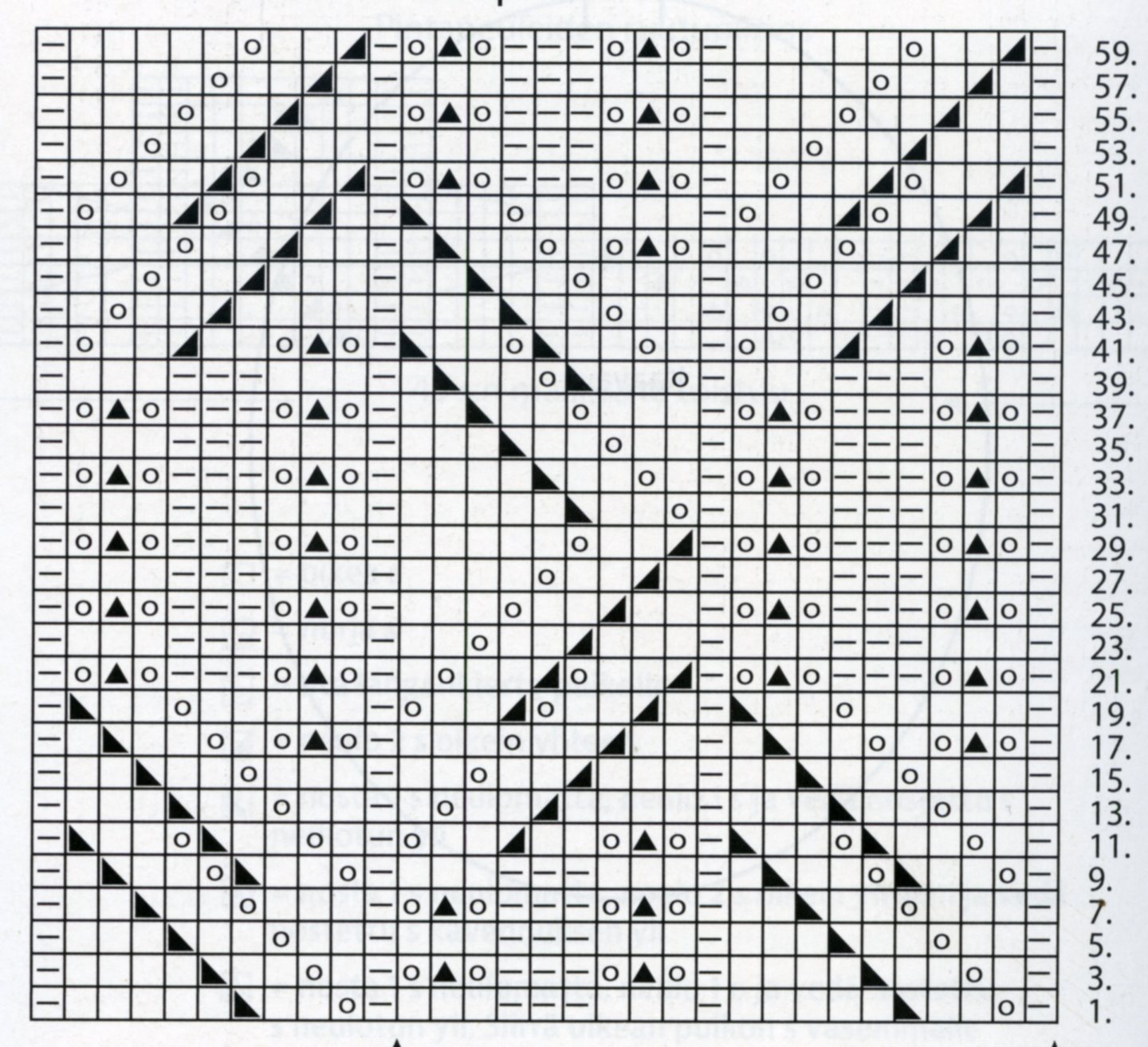 